Закон г. Москвы от 28 сентября 2016 г. N 30 "О внесении изменений в Закон города Москвы от 19 ноября 2014 года N 51 "О налоге на имущество физических лиц"Статья 11. Преамбулу дополнить словами ", и налоговые льготы".2. В статье 1:1) абзац первый после слов "физических лиц" дополнить словами "(далее - налог)";2) пункт 4 изложить в следующей редакции:"4) объектов налогообложения, включенных в перечень, определяемый в соответствии с пунктом 7 статьи 378.2 Налогового кодекса Российской Федерации, а также объектов налогообложения, предусмотренных абзацем вторым пункта 10 статьи 378.2 Налогового кодекса Российской Федерации, в следующих размерах:а) 1,2 процента кадастровой стоимости объекта налогообложения - в 2015 году;б) 1,3 процента кадастровой стоимости объекта налогообложения - в 2016 году;в) 1,4 процента кадастровой стоимости объекта налогообложения - в 2017 году;г) 1,5 процента кадастровой стоимости объекта налогообложения - в 2018 году и последующие налоговые периоды;";3) дополнить пунктом 4.1 следующего содержания:4.1) объектов налогообложения, кадастровая стоимость каждого из которых превышает 300 млн. рублей, - в размере 2,0 процентов кадастровой стоимости объекта налогообложения;.3. Дополнить статьей 1.1 следующего содержания:Статья 1.1. Налоговые льготы1. Налогоплательщики, указанные в подпунктах 1-13 пункта 1 статьи 407 Налогового кодекса Российской Федерации, которые не использовали в налоговом периоде налоговую льготу, установленную статьей 407 Налогового кодекса Российской Федерации, в отношении гаража или машино-места, освобождаются в этом налоговом периоде от уплаты налога в отношении одного гаража или машино-места, площадь которого не превышает 25 квадратных метров, расположенного в здании, включенном в перечень, определяемый в соответствии с пунктом 7 статьи 378.2 Налогового кодекса Российской Федерации с учетом особенностей, предусмотренных абзацем вторым пункта 10 статьи 378.2 Налогового кодекса Российской Федерации.2. Налогоплательщики, за исключением указанных в части 1 настоящей статьи, уплачивают налог в отношении одного гаража или машино-места, указанного в части 1 настоящей статьи, в следующих размерах:1) 8,3 процента суммы налога, исчисленной за 2015 год;2) 7,7 процента суммы налога, исчисленной за 2016 год;3) 7,1 процента суммы налога, исчисленной за 2017 год;4) 6,7 процента суммы налога, исчисленной за 2018 год и последующие налоговые периоды.3. Налоговые льготы, предусмотренные частями 1 и 2 настоящей статьи, предоставляются в отношении одного гаража или машино-места с максимальной исчисленной суммой налога вне зависимости от количества оснований для применения налоговых льгот.4. Налогоплательщики в отношении одного нежилого помещения, расположенного в здании, включенном в перечень, определяемый в соответствии с пунктом 7 статьи 378.2 Налогового кодекса Российской Федерации с учетом особенностей, предусмотренных абзацем вторым пункта 10 статьи 378.2 Налогового кодекса Российской Федерации, уплачивают налог в размере, определяемом в соответствии с порядком, установленным частью 7 настоящей статьи, при условии, что указанное нежилое помещение одновременно удовлетворяет следующим условиям:1) нежилое помещение включено в реестр апартаментов или расположено в здании, включенном в указанный реестр. Реестр апартаментов и порядок его формирования утверждаются Правительством Москвы;2) площадь нежилого помещения не превышает 300 квадратных метров;3) кадастровая стоимость одного квадратного метра нежилого помещения по состоянию на 1 января года, являющегося налоговым периодом, составляет не менее 100000 рублей;4) нежилое помещение не является местом нахождения организации;5) нежилое помещение не используется налогоплательщиком в предпринимательской деятельности.5. Здание подлежит включению в реестр апартаментов на основании сведений о наличии в здании апартаментов согласно документам, оформляемым в связи со строительством или вводом в эксплуатацию здания. Перечень таких документов устанавливается Правительством Москвы.6. Нежилые помещения, расположенные в зданиях, не включенных в реестр апартаментов, подлежат включению в указанный реестр в случае, если они признаны фактически используемыми исключительно для проживания физических лиц. Порядок признания нежилых помещений фактически используемыми исключительно для проживания физических лиц устанавливается Правительством Москвы.7. Сумма налога, исчисленная налогоплательщику в соответствии со статьей 408 Налогового кодекса Российской Федерации в отношении нежилого помещения, указанного в части 4 настоящей статьи, уменьшается на сумму, определяемую по формуле:,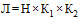 гдеЛ - сумма льготы, на которую уменьшается исчисленная налогоплательщику сумма налога;Н - сумма налога, исчисленного налогоплательщику в соответствии со статьей 408 Налогового кодекса Российской Федерации в отношении нежилого помещения, указанного в части 4 настоящей статьи; - коэффициент, равный отношению 150 к площади нежилого помещения, указанного в части 4 настоящей статьи. В случае если площадь нежилого помещения, указанного в части 4 настоящей статьи, составляет менее 150 квадратных метров, коэффициент  принимается равным 1;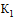  - коэффициент, равный: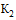 0,58 применительно к расчету налога за 2015 год;0,62 применительно к расчету налога за 2016 год;0,64 применительно к расчету налога за 2017 год;0,67 применительно к расчету налога за 2018 год и последующие налоговые периоды.8. Налоговая льгота, предусмотренная частью 4 настоящей статьи, предоставляется в отношении одного нежилого помещения с максимальной исчисленной суммой налога.9. Для предоставления налоговых льгот, предусмотренных частями 1, 2 и 4 настоящей статьи, не требуется заявление налогоплательщика, за исключением налогоплательщиков, указанных в подпунктах 1-13 пункта 1 статьи 407 Налогового кодекса Российской Федерации, которые ранее не предоставляли в налоговые органы документы, подтверждающие право на налоговую льготу, установленную статьей 407 Налогового кодекса Российской Федерации.".Статья 21. Настоящий Закон вступает в силу со дня его официального опубликования и распространяется на правоотношения, возникшие с 1 января 2015 года, за исключением положений, для которых настоящей статьей установлены иные сроки вступления в силу.2. Абзац семнадцатый части 3 статьи 1 настоящего Закона вступает в силу со дня вступления в силу порядка признания нежилых помещений фактически используемыми исключительно для проживания физических лиц, утвержденного Правительством Москвы, но не ранее 1 января 2017 года и распространяется на правоотношения, возникшие с 1 января 2016 года.Москва,
Московская городская Дума28 сентября 2016 года
N 30Мэр Москвы С.С. Собянин